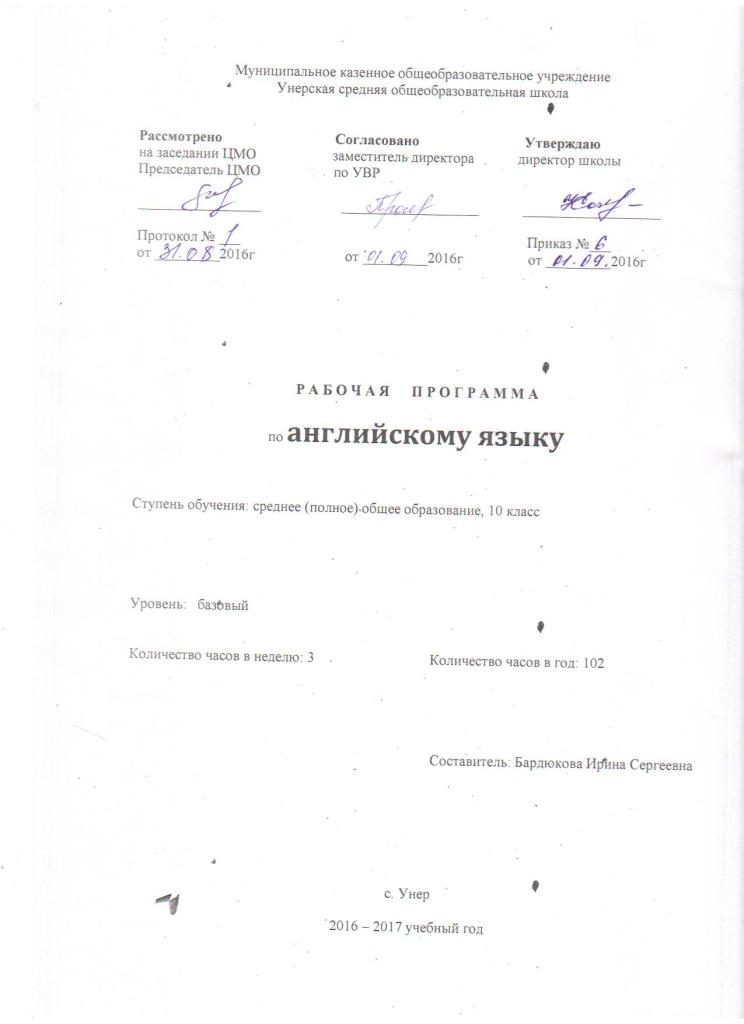 ПОЯСНИТЕЛЬНАЯ ЗАПИСКАРабочая программа по предмету «Английский язык» составлена  в соответствии с государственным стандартом основного общего и среднего (полного) общего образования 2004 года, в соответствии Федеральным  компонентом  Государственных  стандартов  начального общего, основного общего и среднего(полного) общего образования, в соответствии примерной программой (Примерные программы среднего (полного) общего образования по английскому языку, ориентируясь на  программу - концепцию коммуникативного иноязычного образования Е.И. Пассова «Развитие индивидуальности в диалоге культур». Программа детализирует и раскрывает содержание стандарта, определяет общую стратегию обучения, воспитания и развития учащихся средствами учебного предмета в соответствии с целями изучения английского языка, которые определены стандартом.Программа составлена для учебника «Английский язык: учебник для 10-11 классов общеобразовательных учреждений», автор Кузовлев В.П. М.: Просвещение, 2011 гОБЩАЯ ХАРАКТЕРИСТИКА ПРЕДМЕТА «АНГЛИЙСКИЙ ЯЗЫК», ЕГО МЕСТО В  СИСТЕМЕ НАУКИностранный язык (в том числе английский) входит в общеобразовательную область «Филология». Язык является важнейшим средством общения, без которого невозможно существование и развитие человеческого общества. Происходящие сегодня изменения в общественных отношениях, средствах коммуникации (использование новых информационных технологий) требуют повышения коммуникативной компетенции школьников, совершенствования их филологической подготовки. Все это повышает статус предмета «иностранный язык» как общеобразовательной учебной дисциплины.Основное назначение иностранного языка состоит в формировании коммуникативной компетенции, т.е. способности и готовности осуществлять иноязычное межличностное и межкультурное общение с носителями языка.Иностранный язык как учебный предмет характеризуется межпредметностью (содержанием речи на иностранном языке могут быть сведения из разных областей знания, например, литературы, искусства, истории, географии, математики и др.); многоуровневостью (с одной стороны необходимо овладение различными языковыми средствами, соотносящимися с аспектами языка: лексическим, грамматическим, фонетическим, с другой - умениями в четырех видах речевой деятельности); полифункциональностью (может выступать как цель обучения и как средство приобретения сведений в самых различных областях знания).Являясь существенным элементом культуры народа – носителя данного языка и средством передачи ее другим, иностранный язык способствует формированию у школьников целостной картины мира. Владение иностранным языком повышает уровень гуманитарного образования школьников, способствует формированию личности и ее социальной адаптации к условиям постоянно меняющегося поликультурного, полиязычного мира. Реализация программы преподавания английского языка происходит в интеграции с другими предметами школьного курса:литературой (изучение творчества писателей, поэтов), историей (страноведческий материал), географией (изучение географического положения  стран), музыкой (изучение стилей музыки, творчества композиторов), биологией (беседа о защите окружающей среды). информатикойИностранный язык расширяет лингвистический кругозор учащихся, способствует формированию культуры общения, содействует общему речевому развитию учащихся. В этом проявляется взаимодействие всех языковых учебных предметов, способствующих формированию основ филологического образования школьников.ОСНОВНЫЕ ОСОБЕННОСТИ ПРОГРАММЫ Программа разработана на основе методической концепции коммуникативного иноязычного образования Е.И. Пассова, что обеспечивает: познание культуры англоязычных стран в ее диалоге с родной культурой;развитие ученика как индивидуальности;воспитание нравственной, духовной личности;овладение иностранным языком как средством общения через систему упражнений в говорении, чтении, аудировании и письмеДля реализации данной рабочей программы используется УМК Кузовлева  В.П. Английский язык «English 10-11» для 10-11 классов общеобразовательных учреждений - М: Просвещение, 2011 год.  Программа  рассчитана  на 102 часа учебного времени  в 10 классе  и  102 часа в 11 классе  по 3 часа в неделю, в т.ч. в каждом  классе:  5 часов для проведения контрольных работ по проверке лексико–грамматических навыков и речевых умений, в 10 классе 4 часа (резервное время)  отведено  для более глубокого изучения страноведческого материала, в 11 классе 24 часа во втором полугодии  отведено на повторение и систематизацию  курса английского языка и подготовке к ЕГЭ.Уделено внимание региональному компоненту  в 10-11 классах по 10 часов.  Это позволяет создать условия для практического применения английского языка учащимися в ситуациях, максимально приближенных к реальности.  ЦЕЛИ И ЗАДАЧИ  УЧЕБНОГО КУРСА              В качестве интегративной цели обучения  английскому языку рассматривается формирование иноязычной коммуникативной компетенции, то есть способности и реальной готовности школьников осуществлять иноязычное общения и добиваться взаимопонимания с носителями иностранного языка, а также развитие и воспитание школьников средствами учебного предмета.Изучение английского языка в основной школе направлено на достижение следующих целей:развитие иноязычной коммуникативной компетенции в совокупности ее составляющих – речевой, языковой, социокультурной, компенсаторной, учебно-познавательной:речевая компетенция – развитие коммуникативных умений в четырех основных видах речевой деятельности (говорении, аудировании, чтении, письме);языковая компетенция – овладение новыми языковыми средствами (фонетическими, орфографическими, лексическими, грамматическими) в соответствии c темами, сферами и ситуациями общения, отобранными для основной школы; освоение знаний о языковых явлениях изучаемого языка, разных способах выражения мысли в родном и изучаемом языке;социокультурная компетенция – приобщение учащихся к культуре, традициям и реалиям стран/страны изучаемого иностранного языка в рамках тем, сфер и ситуаций общения, отвечающих опыту, интересам, психологическим особенностям учащихся 10-11 классов; формирование умения представлять свою страну, ее культуру в условиях иноязычного межкультурного общения;компенсаторная компетенция – развитие умений выходить из положения в условиях дефицита языковых средств при получении и передаче информации;учебно-познавательная компетенция – дальнейшее развитие общих и специальных учебных умений; ознакомление с доступными учащимся способами и приемами самостоятельного изучения языков и культур, в том числе с использованием новых информационных технологий;развитие и воспитание у школьников понимания важности изучения иностранного языка в современном мире и потребности пользоваться им как средством общения, познания, самореализации и социальной адаптации; воспитание качеств гражданина, патриота; развитие национального самосознания, стремления к взаимопониманию между людьми разных сообществ, толерантного отношения к проявлениям иной культуры.     Федеральный компонент предусматривает формирование всех компетенций в равной степени.   После окончания основной  школы  учащиеся достигают  допорогового (A2 по общеевропейской шкале) уровня коммуникативного владения английским  языком  при выполнении основных видов речевой деятельности (говорения, письма, чтения и аудирования), который  дает им  возможность  продолжать языковое образование на старшей ступени  в полной  средней школе, используя английский язык как инструмент общения и познания.  В 8-9  классах учащиеся уже приобрели некоторый опыт выполнения иноязычных проектов, а также  других видов работ творческого характера, который позволяет на старшей ступени  выполнять иноязычные проекты межпредметной направленности и стимулирует их к интенсивному использованию  иноязычных  Интернет-ресурсов   для социокультурного  освоения  современного  мира и социальной адаптации в нем.         Степень сформированности речевых, учебно-познавательных и общекультурных умений у школьников в 10-11  классах на базовом уровне изучения  английского  языка создает реальные предпосылки для учета  конкретных  потребностей школьников  в его использовании  при изучении других школьных предметов, а также в   самообразовательных целях в интересующих их областях знаний и сферах человеческой  деятельности (включая и их  профессиональные ориентации и намерения). В связи с этим  возрастает важность межпредметных связей английского  языка с другими школьными  предметами.   К  завершению обучения в старшей  школе на базовом уровне планируется  достижение учащимися уровня, приближающегося к общеевропейскому пороговому  уровню  (В1) подготовки по английскому языку.  Изучение английского языка на данной ступени образования направлено на достижение дальнейшего развития иноязычной коммуникативной компетенции в совокупности её составляющих: речевой, языковой, социокультурной, компенсаторной, учебно-познавательной. Программа обеспечивает формирование и развитие общеучебных умений и навыков  по всем видам речевой деятельности: аудирование, чтение, письмо, говорение и по языковым аспектам: лексика, грамматика, фонетика.Изучение английского языка на данной ступени образования ставит перед собой следующие задачи:1) Расширить лингвистический кругозор старших школьников.  2) Обобщить ранее изученный языковой материала, необходимый для овладения устной и письменной речью на иностранном языке на допороговом уровне.  3) Использовать двуязычные и одноязычные (толковые) словари и другую справочную литературу.  4) Развивать умения ориентироваться в письменном и аудио-тексте на иностранном языке.  5) Развивать умения обобщать информацию, выделять ее из различных источников.  6) Учить выборочному переводу для достижения понимания текста.  7) Учить интерпретировать языковые средства, отражающие особенности культуры англоязычных стран.Предметные задачи включают предметное содержание, которое с помощью языкового и речевого материала может быть передано в процессе общения (сферы, темы, ситуации общения, коммуникативные интенции, составляющие основу планируемого речевого акта)Языковые задачи предполагают овладение учащимися набором языковых единиц и формирование на этой основе знаний и фонетических, лексических, грамматических навыков, обеспечивающих возможность пользоваться языком как средством общения.Речевые задачи реализуются в процессе формирования и развития коммуникативных умений на основе языковых и социокультурных знаний и навыков в рамках предметного содержания речи (сфер, ситуаций и тем общения) (виды речевой деятельности: аудирование, говорение, чтение, письмо)Общеучебные задачи решаются в ходе приобретения умений работать с книгой, словарем, техническими средствами, делать учебные записи, логично и последовательно строить высказывание, использовать переводСоциокультурные задачи достигаются в процессе приобретения страноведческих и лингвострановедческих знаний, навыков, умений, составляющих основу социокультурной компетенцииПрофессиональные задачи связаны с приобретением знаний и развитием навыков и умений, полезных для выбора школьниками профессиональной деятельности.БАЗОВЫЕ ТРЕБОВАНИЯ  УЧЕБНОГО  КУРСАРечевые уменияГоворение Диалогическая речь  Совершенствование умений  участвовать в  диалогах этикетного характера, диалогах-расспросах, диалогах-побуждениях к действию, диалогах-обменах информацией, а также в диалогах смешанного типа, включающих элементы  разных типов диалогов на основе новой тематики, в тематических ситуациях официального и неофициального повседневного общения Объем диалогов – до 6-7 реплик со стороны каждого учащегосяМонологическая речь  Совершенствование умений устно выступать с сообщениями в связи с увиденным/прочитанным, по результатам работы над иноязычным проектом.  Развитие умений делать сообщения, содержащие наиболее важную информацию по теме/проблеме кратко передавать содержание полученной информации рассказывать о себе, своем окружении, своих планах, обосновывая свои намерения/поступки рассуждать о фактах/событиях, приводя примеры, аргументы, делая выводы; описывать особенности жизни и культуры своей страны и страны/стран изучаемого языкаОбъем монологического высказывания –  12-15  фраз.Аудирование   Дальнейшее развитие уменийпонимания на слух (с различной степенью полноты и точности) высказываний собеседника в процессе общения, а также содержание аутентичных аудио- и видеотекстов различных жанров и длительности звучания до 3-х минут.Чтение  Дальнейшее развитие всех основных видов чтения аутентичных текстов различных стилей: публицистических, научно-популярных, художественных, прагматических, а также текстов из разных областей знания (с учетом межпредметных связей).Развитие умений:выделять основные фактыотделять главную информацию от второстепеннойпредвосхищать возможные события/фактыраскрывать причинно-следственные связи между фактамипонимать аргументациюизвлекать необходимую/интересующую информациюопределять свое отношение к прочитанномуПисьменная речь    Развитие умений: писать личные письмазаполнять анкеты, бланки, излагать сведения о себе в форме, принятой в англоязычных странахсоставлять план, тезисы устного/письменного сообщения, в том числе на основе выписок из текстарасспрашивать в личном письме о новостях и сообщать ихрассказывать об отдельных фактах/событиях своей жизнивыражая свои суждения и чувстваописывать свои планы на будущееКомпенсаторные уменияуметь пользоваться языковой и контекстуальной догадкой при чтении и аудированиипрогнозировать содержание текста по заголовкуиспользовать текстовые опоры различного рода (подзаголовки, таблицы, графики, комментарии,  сноски)игнорировать лексические и смысловые трудности, не влияющие на понимание основного содержания текстаиспользовать переспрос и словарную замену, мимику, жестыУчебно-познавательные умения  Дальнейшее развитие общеучебных умений, связанных с приемами самостоятельного приобретения знанийиспользовать двуязычный и одноязычный словари и другую справочную литературуобобщать информациюфиксировать содержание сообщенийвыделять нужную информацию  Развитие специальных учебных уменийинтерпретировать языковые средства, отражающие особенности иной культурыиспользовать выборочный перевод для уточнения понимания текста на английском языкеСоциокультурные знания и умения  Дальнейшее развитие социокультурных знаний и умений происходит за счет углубления:социокультурных знаний о правилах вежливого поведения в стандартных ситуациях социально-бытовой, социально-культурной и учебно-трудовой сфер общения в иноязычной средемежпредметных знаний о культурном наследии страны/стран, говорящих на английском языкеТребования к уровню подготовки выпускников  В результате изучения английского языка ученик должензнать/понимать: значения новых лексических единиц, связанных с тематикой данного этапа обучения, в том числе оценочной лексики, реплик-клише речевого этикета, отражающих особенности культуры страны/стран изучаемого языказначение  изученных грамматических явлений в расширенном объеме (видовременные, неличные и неопределенно-личные формы глаголов, формы условного наклонения, косвенная речь, согласование времен)социальный опыт учащихся страноведческую информацию из аутентичных источников, обогащающую: сведения о стране изучаемого языка, их науке и культуре, исторических и современных реалиях, общественных деятелях, взаимоотношениях с нашей странойуметь:говорениевести диалог, используя оценочные суждения, беседовать о себе и своих планах, участвовать в обсуждении проблем в связи с прочитанным/прослушаннымрассказывать о своем окружении, рассуждать в рамках изученной тематики и проблематикиаудированиеотносительно полно и точно понимать высказывания собеседника в распространенных стандартных ситуациях  повседневного общения, понимать основное содержание и извлекать необходимую информацию из различных аудио- и видеотекстов: прагматических, публицистических, соответствующих данной ступени обучения чтениечитать аутентичные тексты разных жанров письменная речьписать личное письмо, заполнять анкеты и формуляры, письменно излагать сведения о себе в форме, принятой в стране/странах изучаемого языка, делать выписки из иноязычного текстаМЕТОДИЧЕСКИЕ РЕКОМЕНДАЦИИ И ТЕХНОЛОГИЧЕСКИЕ ПОДХОДЫДля эффективного управления деятельностью обучаемых в процессе решения  педагогических (дидактических) задач используются следующие методы и формы обучения: Словесные используются когда: материал носит преимущественно теоретико-информационный характерученики готовы к усвоению готовой информациипри формировании теоретических и практических знанийкогда учитель владеет этим методом лучше, чем другимиНаглядные используются: для развития наблюдательности и повышения внимания к изучаемым вопросамкогда содержание учебного материала может быть представлено средствами наглядностикогда наглядные пособия доступны ученикам данного классакогда владеет необходимыми наглядными пособиями Практические используются: для развития практических умений и навыковкогда содержание темы включает практические упражнения, проведение опытов, выполнение трудовых заданийкогда ученики готовы к выполнению практических заданийкогда учитель владеет учебно-материальными пособиями, дидактическими материалами для организации практических упражненийРепродуктивные используются:для формирования знаний и навыковкогда содержание слишком сложно или весьма простокогда ученики еще не готовы к проблемному изучению этой темыПоисковые используются:для развития самостоятельности мышления, исследовательских умений, творческого подхода к делукогда содержание материала относится к среднему уровню сложностиИндуктивные используются:для развития умения обобщать, осуществлять индуктивные умозаключениякогда  содержание темы изложено в учебники индуктивноДедуктивные используются:для развития умения осуществлять дедуктивные умозаключения и развития умения анализировать;когда содержание темы изложено дедуктивно Методы самостоятельной работы используются:для развития самостоятельности в учебной деятельности, формирования навыков учебного трудакогда материал доступен для самостоятельного изучениякогда ученики готовы к самостоятельному изучению данной темыкогда есть дидактические материалы для самостоятельной работы и время для организацииПрограмма нацелена на реализацию следующих подходов к обучению английскому языку: личностно-ориентированногокоммуникативно-когнитивногосоциокультурного деятельностногоЛичностно-ориентированный подход, ставящий в центр учебно-воспитательного процесса личность ученика, учет его способностей, возможностей и склонностей, предполагает особый акцент на социокультурной составляющей иноязычной коммуникативной компетенции. Это должно обеспечить культуроведческую направленность обучения, приобщение школьников к культуре страны/стран изучаемого языка, лучшее осознание культуры своей собственной страны, умение ее представить средствами иностранного языка, включение школьников в диалог культур.В целях реализации личностно-ориентированного подхода в обучении учащихся используются следующие образовательные технологии:здоровьесберегающая технологиятехнология коммуникативного обучения,проектная технология,технология проблемного обучения,информационно – коммуникационная технологияЛичностно-ориентированный подход поддерживает процессы самопознания, самореализации личности ребёнка, развития его неповторимой индивидуальности. С учетом индивидуальных особенностей учащихся и специфики школы-интерната № 2 обучение организовано в ортопедическом режиме: учащиеся занимаются в положении лежа на медицинской кушетке, оборудованной ортопедической подставкой; класс оснащен двумя досками, расположенными на противоположных стенах. Особое внимание уделяется проведению физкультминуток, которые способствуют снятию локального утомления школьников. В условиях личностно-ориентированного подхода на уроке  используются такие  виды деятельности  учащихся как:индивидуальнаягрупповаяколлективнаясамостоятельная работаУЧЕБНО-МЕТОДИЧЕСКОЕ ОБЕСПЕЧЕНИЕ ПРЕДМЕТАПЕРЕЧЕНЬ КОМПОНЕНТОВ  УМКОсновное содержание курсаUNIT 1.How defferent theworld is! Данный цикл реализует следующие задачи обучения иноязычной культуре.	В познавательном (культурологическом) аспекте учащиеся продолжают знакомиться с географическими особенностями Великобритании и России и впервые узнают о некоторых географических особенностях США и Австралии. Географические сведения об этих странах подаются в ракурсе их влияния на образ жизни людей, особенности становления национального характера. Сравнения географического положения, образа жизни в англоязычных странах со своей страной способствует более глубокому осознанию учащимися родной культуры.	В учебном аспекте решаются следующие задачи:· в говорение формируются лексические навыки по теме Geographical position(25 ЛЕ). Формируются и совершенствуются грамматические навыки употребления в речи косвенного вопроса, а также сложноподчиненных предложений с придаточными предложениями причины и следствия. Развивается умение запрашивать информацию в различных формах в зависимости от ситуации общения; · в чтении объектами обучения являются ЛЕ по темам Geographical position, National character (69 ЛЕ), грамматические навыки (структура сложноподчиненных предложений с придаточными причины и следствия). Ведется работа над повышением скорости чтения. Развивается умение догадываться о значении незнакомых слов по дефиниции, словообразовательным элементам и контексту. Продолжается работа над тремя видами чтения: чтение с целью понимания общего содержания, чтение с целью детального понимания текста, чтение с целью извлечения конкретной информации;· объектами обучения в плане аудирования являются: умение понимать речь в фонозаписи, умение понять основную идею, общее содержание текста;· в письме развиваются умения: умение выписать из прочитанного то, что необходимо,  умение заполнять официальные документы. 	Объектами развития в данном цикле являются: развитие способности к анализу, сравнению, структурной антиципации, к догадке, к формулированию выводов из прочитанного, к осуществлению репродуктивных и продуктивных речевых действий, к выбору выражений, адекватных ситуации общения.Основной воспитательной задачей цикла является формирование потребности и способности понимать чужие точки зрения на гуманитарные проблемы, понимать особенности образа жизни и причины возникновения стереотипов о людях англоязычных стран и своей страны, формирование чувства гордости за свою страну, родную культуру.Unit 2. Western Democracies. Are they democratic?Данный цикл реализует следующие задачи обучения иноязычной культуре.	В познавательном (культурологическом) аспекте учащиеся продолжают знакомиться с двумя образцами западных демократий: британской – конституционная монархия и парламентская демократия и американской – президентская/федеральная республика или конституционная демократия. При этом не ставится задача всеобъемлющего охвата всех сторон политического устройства этих стран, а делаются акценты на тех деталях, которые помогут учащимся понять суть демократического устройства государств. Учащиеся также знакомятся с основами полтического устройства РФ.	В учебном аспекте решаются следующие задачи:· в говорение формируются лексические навыки по данной теме (73 ЛЕ). Формируются и совершенствуются грамматические навыки употребления в речи модального глагола should. Развивается умение (диалогическая речь) выражать удивление, восхищение, умение спросить собеседника, известен ли ему тот или иной факт;· в чтении объектами обучения являются ЛЕ по данной теме (113 ЛЕ), грамматические навыки употребления в речи модального глагола shall в официальных документах. Продолжается работа над тремя видами чтения: чтение с целью понимания общего содержания, чтение с целью детального понимания текста, чтение с целью извлечения конкретной информации;· объектами обучения в плане аудирования являются: умение понимать речь в фонозаписи, речь учителя,  умение понять основную идею и детали сказанного;· в письме развиваются умения: умение выписать из прочитанного то, что необходимо,  умение заполнять официальные документы. 	Объектами развития в данном цикле являются: развитие способности к анализу, сравнению, структурной антиципации, к догадке, к формулированию выводов из прочитанного и способности к выбору выражений, адекватных ситуации общения к осуществлению репродуктивных и продуктивных речевых действий. Основной воспитательной задачей цикла является научить понимать, что демократия и свобода – это не вседозволенность, а свобода действий в рамках закона, также необходимо помочь учащимся понять, каким должен быть политик в действительно демократическом государстве.Unit 3. What is hot with the young generation?Данный цикл реализует следующие задачи обучения иноязычной культуре.	В познавательном (культурологическом) аспекте учащиеся продолжают знакомиться с молодежными течениями различных направлений, популярными среди молодежи оказывающими влияние на молодое поколение, современными музыкальными направлениями.	В учебном аспекте решаются следующие задачи:· в говорение формируются лексические навыки по данной теме (24 ЛЕ). Формируются и совершенствуются грамматические навыки употребления в речи конструкций, используемых для выражения сравнения (союз as и предлог like). Развивается умение использовать формальный (неформальный) стиль общения. Развивается умение  выражать речевую функцию нежелания делать что-либо и объяснять причину различным образом в зависимости от ситуации общения;· в чтении объектами обучения являются ЛЕ по данной теме (54 ЛЕ), грамматические навыки употребления в речи конструкций, используемых для выражения сравнения (союз as и предлог like). Развивается умения: понимать содержание сложноподчиненных и сложносочиненных предложений; правильно соотносить местоимения, наречия, эллипсы ит.д.со словами, которые они заменяют( характеризуют); определять связи ( отношения) между частями текста( внутри предложения) посредством лексических и грамматических средств( в том числе союзных слов, союзов и т.д.); определять внутреннюю организацию текста: хронологическая последовательность событий; предвосхищать содержание с помощью заголовков; определять атмосферу текста; догадываться о значении незнакомых слов по контексту. Продолжается работа над тремя видами чтения: чтение с целью понимания общего содержания, чтение с целью детального понимания текста, чтение с целью извлечения конкретной информации;· объектами обучения в плане аудирования являются: умение понимать содержание простых предложений и уметь определять смысловые взаимоотношения между членами предложений; уметь ответить на вопросы: Что? Где? когда? Почему?..., если об этом прямо говорится в высказывании; выявлять имплицитно( скрытно) выраженную главную мысль. · в письме развиваются умения: излагать собственную точку зрения. 	Объектами развития в данном цикле являются: развитие следующих мыслительных операций: способности к анализу, сравнению, классификации и систематизации, развитие следующих качеств ума: любознательность, логичность и доказательность; развитие воображения; развитие объема памяти. Развитие способности к антиципации содержания текста, к догадке, к логическому изложению содержания высказывания, к самооценке своих действий, к выбору выражений, адекватных ситуации общения к осуществлению репродуктивных и продуктивных речевых действий.Основной воспитательной задачей цикла является формирование сознания собственного достоинства и уважительного отношения к достоинству людей, формирование потребности и способности понимать чужие точки зрения, достигать согласия и сотрудничать в условиях различия взглядов и убеждений.Unit 4. Is it easy to be young?Данный цикл реализует следующие задачи обучения иноязычной культуре.	В познавательном (культурологическом) аспекте учащиеся продолжают знакомиться с жизнью своих зарубежных сверстников в Великобритании, США и Канаде. Они узнают о том, как социально – экономические, политические, личные права, провозглашенные Конвенцией ООН по правам детей, реализуются в разных странах, как подростки относятся к своим гражданским правами обязанностям, какие проблемы у них возникают, как относятся взрослые к проблемам молодежи.	В учебном аспекте решаются следующие задачи:· в говорение формируются лексические навыки по данной теме (22 ЛЕ). Формируются и совершенствуются грамматические навыки употребления в речи структуры сложного дополнения (V+Objekt+(to) Infinitive), утвердительных предложений в настоящем и прошедшем времени в косвенной речи. Развивается умение использовать формальный (неформальный) стиль общения. Развивается умение  выражать речевую функцию complaining/responding to the complaint, умение высказывать свою точку зрения, личное отношение к проблеме, аргументировать свое высказывание, умение определить и сформулировать собственные пути решения проблемы; · в чтении объектами обучения являются ЛЕ по данной теме (41 ЛЕ). Продолжается работа над тремя видами чтения: чтение с целью понимания общего содержания, чтение с целью детального понимания текста, чтение с целью извлечения конкретной информации. Развивается умение читать быстро, умение догадываться о значении неизвестных слов  по контексту и дефинициям, умение понять основную идею текста и его детали, умение интерпретировать статистические таблицы и графическую наглядность, умение пользоваться словарем;· объектами обучения в плане аудирования являются: умение понимать речь в фонозаписи, умение понять основную идею, общее содержание текста; · в письме развиваются умения: делать выпискииз прочитанного для построения собственного высказывания, умение делать краткие записи соднократного предъявления на аудитивной основе, умение выражать речевую функцию complaining/responding to the complaint в личном письме. 	Объектами развития в данном цикле являются: развитие следующих мыслительных операций: способности к анализу, сравнению, классификации и систематизации, развитие следующих качеств ума: любознательность, логичность и доказательность; развитие воображения; развитие объема памяти. Развитие способности к догадке, к логическому изложению содержания высказывания, к формулированию выводов из прочитанного, услышанного или сказанного, к переключению внимания в упражнениях в разных видах речевой деятельности, увеличение объема оперативного запоминания путем постепенного увеличения речевых единиц на аудитивной и зрительной основе, способность к осуществлению репродуктивных речевых действий (вызов слова, речевого образца, подстановка ЛЕ в речевой образец и т.д.), к осуществлению  продуктивных речевых действий (конструирование речевых единиц разных уровней, трансформация, комбинирование и т.д.)..Основной воспитательной задачей цикла является формирование у учащихся понятия гражданственности, что включает не только знание своих прав, но и осознание своих обязанностей по отношению к окружающим, государству, обществу, воспитание гражданской ответственности за свое поведение и поступки.ХАРАКТЕРИСТИКА КОНТРОЛЬНО-ИЗМЕРИТЕЛЬНЫХ МАТЕРИАЛОВ     10 классКОНТРОЛЬНАЯ РАБОТА № 1 « 0 СРЕЗ»Цели: контроль  умения понимать речь на слух, понимать прочитанное, контроль грамматических навыков, контроль знаний фактов культуры Британии.Книга для учащихся (Student's Book) «Английский язык. Учебник для 10-11 классов общеобразовательных учреждений» Кузовлев В.П.Стр 33-37КОНТРОЛЬНАЯ РАБОТА № 2	Цели: контроль  умения понимать речь на слух, понимать прочитанное, контроль грамматических навыков, контроль знаний фактов культуры Британии.Книга для учащихся (Student's Book) «Английский язык. Учебник для 10-11 классов общеобразовательных учреждений» Кузовлев В.П.Стр 64-67КОНТРОЛЬНАЯ РАБОТА № 3Цели: контроль  умения понимать речь на слух, понимать прочитанное, контроль грамматических навыков, контроль знаний фактов культуры Британии.            Книга «Контрольные задания: Готовимся к ЕГЭ» Кузовлев В.П. и др             Стр 10-19КОНТРОЛЬНАЯ РАБОТА №4 Цели: контроль  умения понимать речь на слух, понимать прочитанное, контроль грамматических навыков, контроль знаний фактов культуры Британии.Книга для учащихся (Student's Book) «Английский язык. Учебник для 10-11 классов общеобразовательных учреждений» Кузовлев В.П.Стр 96-101КОНТРОЛЬНАЯ РАБОТА № итоговаяЦели: контроль  умения понимать речь на слух, понимать прочитанное, контроль грамматических навыков, контроль знаний фактов культуры Британии.            Книга «Контрольные задания: Готовимся к ЕГЭ» Кузовлев В.П. и дрСтр 22-29Формы и средства контроляВедущими составляющими контроля выступают речевые умения в области говорения, аудирования, чтения и письма. Различают следующие виды контроля: предварительный, текущий, промежуточный и итоговый. Текущий контроль позволяет видеть процесс становления умений и навыков, заменять отдельные приёмы работы, вовремя менять виды работы, их последовательность в зависимости от особенностей той или иной группы обучаемых. Основным объектом текущего контроля будут языковые умения и навыки, однако не исключается и проверка речевых умений в ходе их формирования. В отдельных случаях возможен контроль какого-либо отдельного вида речевой деятельности. В процессе текущего контроля используются обычные упражнения, характерные для формирования умений и навыков пользования языковым материалом, и речевые упражнения. Промежуточный контроль проводится после цепочки занятий, посвящённых какой-либо теме или блоку, являясь подведением итогов приращения в области речевых умений. Объектом контроля в этом случае будут речевые умения, однако проверке подвергаются не все виды речевой деятельности. Формами промежуточного контроля являются тесты и контрольные работы, тематические сообщения, тематические диалоги и полилоги, проекты, соответствующие этапу обучения. Итоговый контроль призван выявить конечный уровень обученности за весь курс и выполняет оценочную функцию. Цель итогового контроля - определение способности обучаемых к использованию иностранного языка в практической деятельности. В ходе проверки языковых навыков и рецептивных коммуникативных умений необходимо использовать преимущественно тесты, поскольку при проверке этих навыков и умений можно в полной мере предугадать ответы обучаемых. При контроле же продуктивных коммуникативных умений (говорение, письмо) проявляется творчество обучаемых, так как эти коммуникативные умения связаны с выражением их собственных мыслей. Поэтому продуктивные коммуникативные умения могут проверяться либо с помощью тестов со свободно конструируемым ответом и последующим сравнением этого ответа с эталоном, либо с помощью коммуникативно -ориентированных тестовых заданий. Задания, направленные на контроль отдельных компонентов владения языком, проверяют сформированность грамматических, лексических, фонетических, орфографических и речевых навыков. Важным является использование заданий, направленных на контроль способности и готовности обучаемых к общению на иностранном языке в различных ситуациях. Среди многочисленных типов заданий, которые могут быть использованы для составления тестов и контрольных работ, можно выделить следующие: перекрёстный выбор,альтернативный выбор множественный выборупорядочениезавершение/окончаниезамена/подстановкатрансформацияответ на вопросперефразированиепереводклоуз-процедура и т.д. В тесты и контрольные работы, используемые для промежуточного и итогового контроля, включаются для проверки продуктивных умений такие задания, при выполнении которых обучаемые становятся участниками иноязычного общения. Это ролевые игры, интервью, заполнение анкеты, круглый стол, т. е. задания, требующие большей самостоятельности и содержащие элементы творчества. ПЕРЕЧЕНЬ ЦИФРОВЫХ ОБРАЗОВАТЕЛЬНЫХ РЕСУРСОВ И ВЕБ-САЙТОВ ИНТЕРНЕТhttp://www.free-exercises.com/ Интересные упражнения для развития лексических и грамматических навыков учащихся.http://www.world-english.org/  Лексика, грамматика, чтение, письмо, говорение, аудирование, произношение, тесты, страноведение, загадки, дистанционное обучение и много других интересных материалов.http://www.esl-grammar.com/resources.php?resources_id=1 Упражнения для развития грамматических навыков учащихся и интересные идеиБазовый уровень. Английский языкАнглийский язык.ru - для тех, кто говорит по-русски и учит английский 
Единый государственный экзамен, онлайн-тесты и электронные курсы 
http://www.english.language.ru/Легкий английский 
Собрание материалов по различным аспектам изучения английского языка: учебники по грамматике, тесты, упражнения, статьи, книги, компьютерные программы, обзор типичных ошибок, словарь идиом, фразовые глаголы и пр. Информация для изучающих и преподающих английский язык. 
http://www.ez-english.narod.ru/ Курс английского языка on-line для начинающих 
Информация о курсе (методические основы, принципы построения). Уроки on-line: грамматика, лексика, фонетика, транскрипция, чтение, перевод и т.д. Практические упражнения для повторения и закрепления материала. Тематические статьи. Информация для преподавателей и репетиторов. 
http://www.english.inrussia.org Английский on-line для начинающих 
Азы грамматики английского языка: краткое изложение правил с примерами их применения. Интерактивные упражнения. 
http://www.km.ru/education/grammary Обучение английскому по интернету 
Сведения о проекте: онлайновая система обучения, построенная на опыте практических занятий с учениками. О методике: обучение ведется от простого к сложному, уроки даются с использованием грамматического материала с последующей его проверкой, разбором ошибок, допускаемых при выполнении задания. Сведения о форме обучения - групповая или индивидуальная. Описание учебных пособий и учебников. Тесты on-line. Информация об обучении за рубежом. 
http://angl.visits.ru/Родной английский 
Теория и практика английского языка: подробное изложение грамматики, упражнения по фонетике. Описание методик изучения, литература и учебные пособия, аудиокниги и фильмы на английском, тестирование, коллекция топиков и пр. 
http://www.enative.narod.ru/ Английский наизусть: образовательные программы 
Программа для изучения иностранных языков серии ByHeart: методические рекомендации, вспомогательные словари, аудиофайлы и мультимедиа. 
http://www.orc.ru/~stasson/byheart/ Бесплатные он-лайн уроки TalkNow 
Онлайн-уроки по английскому языку для детей старшего школьного возраста. 
http://www.nd.ru/talknow/ Lang.ru 
Интернет-справочник по английскому языку – онлайн-уроки, общение, сервисы. 
http://www.lang.ru/ Словари и переводчики 
ABBYY software house 
Современный англо-русско-английский электронный словарь. Информация о последних версиях словаря: грамматический словарь, многоязычная версия и т.д. 
http://www.abbyy.ru/ Сборник словарей yourdictionary.com 
http://www.yourdictionary.com Англо-русские словари онлайн 
Комплекс англо-русских и русско-английских словарей (общей лексики, научных, политехнических и т.д.) on-line, предложенный ABBYY Lingvo. 
http://www.lingvo.yandex.ru Словари-переводчики on-line 
Англо-русский, русско-английский, немецко-русский и русско-немецкий словари: перевод, фонетическая транскрипция, примеры словоупотребления и т. п. 
http://www.rambler.ru/dict/ Переводчик ПРОМТ 
http://www.translate.ru/1000 словарей: каталог словарей и переводчиков 
Сборник словарей, энциклопедий и переводчиков - около 1000 онлайн- и офлайн-словарей на более чем 90 языках (общие, специализированные, словари, словари сленга). 
http://www.primavista.ru/dictionary/ Мультилекс: англо-русский электронный словарь 
Он-лайн переводчик слов и словосочетаний с русского языка на английский и обратно. 
http://www.multilex.ru/online.htm Английский язык: словари on-line и система перевода текстов 
Каталог электронных словарей различной тематики. Электронные переводчики текстов с английского языка на русский и наоборот на основе различных лингвистических систем (Language Teacher компании "Эктако" и системы автоматического перевода текста "Сократ" компании "Арсенал"). 
http://www.perevodov.net Профильный уровень. Английский язык  Грамматика английского языка в интернете 
Полный курс грамматики английского языка, написанный в доступной форме на английском языке. Содержание правил, глоссарий, практические упражнения on-line. 
http://www.ucl.ac.uk/internet-grammar 
http://www.yourdictionary.com/grammars1.htmlКалендарно - тематическое планирование10 классПРОГРАММАУМККОЛИЧЕСТВО ЧАСОВ/ТЕМПРАКТИЧЕСКАЯ ЧАСТЬПримерная программа основного общего образования (английский язык), Сайт МОиН РФ.  2005г.В. П. Кузовлев и др. Английский язык. Учебник для 10-11 класса.- М: Просвещение, 2011г.102/4Работа по видам речевой деятельности: аудирование, чтение, письмо, говорение.Работа по языковым аспектам: лексика, грамматика, фонетика.Элементы практической отрабатываются части отрабатываются на каждом уроке.УчебникДля учащихсяДля учителяКузовлев В.П. и другие  «English 10-11», Москва, Просвещение, 20111. Книга для учащихся (Student's Book), Просвещение, 2011
2. Рабочая тетрадь (Activity Book), Просвещение, 2011
3. Книга для чтения (Reader), Просвещение, 2011
4. Контрольные задания: Готовимся к ЕГЭ (Getting Ready for Russian National Exam: Assessment Tasks), Просвещение, 2011
Книга для учителя (Teachers Book ) Просвещение, 2007
2. Методические рекомендации к контрольным заданиям (Teacher’s Guide to Assessment Tasks)3. Звуковое приложение (3 CD диска или две кассеты, общее время звучания 2 ч.43.мин. 59 сек.)учебникРазделы учебного материалаОбщее количество часовКузовлев В.П,  Н.М. Лапа, Э. Ш. Перегудова, И.П. Костина, О.В. Дуванова, Ю.Н. Балабардина «English 10-11», Москва, Просвещение, 2005.Цикл 1 Какой разный мир.27Кузовлев В.П,  Н.М. Лапа, Э. Ш. Перегудова, И.П. Костина, О.В. Дуванова, Ю.Н. Балабардина «English 10-11», Москва, Просвещение, 2005.Цикл 2 Западные демократии. Являются они демократичными?21Кузовлев В.П,  Н.М. Лапа, Э. Ш. Перегудова, И.П. Костина, О.В. Дуванова, Ю.Н. Балабардина «English 10-11», Москва, Просвещение, 2005.Цикл 3 Проблемы молодежи.30Кузовлев В.П,  Н.М. Лапа, Э. Ш. Перегудова, И.П. Костина, О.В. Дуванова, Ю.Н. Балабардина «English 10-11», Москва, Просвещение, 2005.Цикл 4 Легко ли быть молодым.24№пункта (§)Кол-во часов№ урокаНаименование разделов и тем урокаДата проведения Дата проведения Примечание №пункта (§)Кол-во часов№ урокаНаименование разделов и тем урокапо плануфакти-ческий  Примечание 27Как разнообразен этот мирКак разнообразен этот мирКак разнообразен этот мирКак разнообразен этот мирКак разнообразен этот мир1Разные страны- разные ландшафты. 1Артикли с географическими названиями.1Влияние географического положения на людей. 1Причинно-следственные связи1Как же понять этих загадочных иностранцев? 1Британия и Россия1Русский характер, какой он?1Косвенные вопросы1Косвенная речь1В гостях хорошо, а дома лучше. 1Мой дом – моя крепость1Не могли бы вы подсказать мне… 1Где находится….1Как пройти…1Лучшее место на планете1Я здесь живу!1Лучшая страна на земле1Россия1Великобритания1Австралия1Старый Свет1Соединенные штаты Америки1Земля – наш общий дом1Моя планета1О, мир, ты велик!1Контрольная работа «Насколько разнообразен мир»1Урок чтения «Карта мира»Западные демократии. Являются они демократичными?Западные демократии. Являются они демократичными?Западные демократии. Являются они демократичными?Западные демократии. Являются они демократичными?Западные демократии. Являются они демократичными?Западные демократии. Являются они демократичными?Западные демократии. Являются они демократичными?1Парламентская демократия. Как она работает? 1Конституционная монархия в Британии.1Политическая система в США.1Американский парламент. 1Политическая система России1Урок чтения «Ферма животных»1Модальный глагол Shall 1Должен ли политик быть добрым? 1Модальные глаголы1Урок чтения «Римский папа во время войны»Правовое государство1Кто бы мог подумать? 1Россия и Европа1Россия т США1Россия в современном мире1Западные демократии.Так ли они демократичны?1Политическая система Австралии1Политическая система Новой Зеландии 1Контрольная работа «Западные демократии»Монархия и демократияПроект «Идеальное государство»Проблемы молодежиПроблемы молодежиПроблемы молодежиПроблемы молодежиПроблемы молодежиПроблемы молодежиПроблемы молодежи1Как подростки выражают свою индивидуальность?1Самовыражение подростков1Молодежные субкультуры. 1Почему молодежь выбирает субкультуры? 1Как я отношусь к субкультурам. 1Что родители рассказывали вам о своей молодости1 Словообразование: суффиксы1Словообразование: приставки1Насколько подростки из России похожи на подростков из других стран?1Предлог like1Союзы и предлоги1Субкультуры в России.1Степени сравнения прилагательных1Подростки агрессивны? 1Причины агрессии подростков1Наркотики и наркотическая зависимость1Не думаю, что я могу с тобой пойти. 1Причинно-следственные связи1Идеальная субкультура1Коммерционализация субкультур.1Урок чтения «Регги аппачей»1Что нового у молодого   поколения?1Контрольная работа «Что новогоу молодого   поколения?»1Какие у меня есть права? 1Конвенция ООН по правам ребенка. 1Что я думаю о конвенции. 1Я – личность!1Вы уже достаточно взрослые? 1Сложное дополнение.1Возрастные ограничения в России. Легко ли быть молодым?Легко ли быть молодым?Легко ли быть молодым?Легко ли быть молодым?Легко ли быть молодым?Легко ли быть молодым?Легко ли быть молодым?1Молодые люди – старые проблемы. 1Журналы и газеты о жизни подростков1Тинейджеры1Какие проблемы беспокоят молодых людей в твоей стране? 1Культура свиданий. 1Урок чтения «Свидания»1Свидания сегодня и в прошлом.1Короткое стихотворение о любви.1Рассказы о любви1Суициды среди подростков1Подростковые годы, счастливые ли они? 1Меня никто не понимает…1Проект «Жизнь подростка»1Есть на что пожаловаться? 1Ты не прав…1Молодежный суд. Игра.1Стили речи в английском языке.1Что не нравиться взрослым в жизни современных подростков. 1Контрольная работа «Легко ли быть молодым»1Обсуждение молодежных проблем.1Трудно ли быть молодым?1Итоговая контрольная работа1Жизнь подростка в России1Жизнь подростка за рубежом